Архив ВСМПО- АВИСМАЖабаев ТашкендСеверо- Казахстанская область, казах. 1.1.42 по 25.3.42 служил рядовым. 20.8.42 снят с учёта по ранению. Архив пенсионного фонда.Жалимов ИдрисМордовия, мобилизован в 1943 году. Ранен, лечился в госпитале № 1341 в Алапаевске с 1 января 1944 по 10 августа 1944 года. Комиссован по ранению.Архив ВСМПО- АВИСМАЖарков Фёдор Ефимович Саратовская область. С 26.7.41 по 18.8.42 служил рядовым в РККА. 19.8.42 уволен по болезни. 413 стрелковая дивизия. Мобилизован в завод № 95 из Алма- Аты. ПрессаЖаркова Зинаида«Салдинский рабочий» № 15 от 21.2.1998 г.Ветерану Великой Отечественной войны З. С. Жарковой посвящается.Тетя Зина.Где вдоль улиц пылают рябины,А над лесом клубится туман.В таежном поселке живет тетя Зина,Второй мировой ветеран.Сколько девушек юных, красивыхВ 410м ушло на войну…,Сколь навеки осталось в могилах-Можно книг написать не одну. Бойцов из- под пуль выносила,Держала в руках автомат,В атаку, бывало, ходила-Зина Жаркова- русокосый солдат.По пыльным дорогам, по глине,Размытым дождем колеям,С медсанбатом дошла до Берлина,Впереди- Тихий ждал океан.Война отгремела, остыла ненависть,Но подвиг героев всегда будет свят.На платьице скромном, ребятам на зависть,Ордена в День Победы звенят.                        Л. Медведева. Архив ВСМПО- АВИСМАЖбанов Михаил ЕвлампиевичНижний Тагил. Служил с 1942 по 1944 год. Дважды Краснознаменная Сумско- Киевская стрелковая дивизия, 520 стрелковый полк, командир взвода (Копыченцы) 24.10.47 устроен в завод № 95.  Архив ВСМПО- АВИСМА.Жданкин Андрей Тихонович1908 г.р. уроженец Воронежской области. Воевал с 1941 по 1944 годы. 2 раза контужен, 3 раза ранен. Служил в 26 Сталинской дивизии. В Верхней Салде жил с 1950 года. Награждён 2 орденами Славы, медалью «За боевые заслуги».Архив пенсионного фонда.Старшина, 28 стрелковый полк. Лечился в госпитале № 4925. Награжден орденом Отечественной войны 2 степени.Архив ВСМПО- АВИСМА.Инвалид Отечественной войны. Осколок в голове.Нижнесалдинский музей.Жданов Василий ПетровичМобилизован в 1944 году. Танковые войска. 1 Белорусский фронт. 2 ранения, контузия. Сержант. Награжден медалью «За отвагу», «За взятие Кенигсберга», «За взятие Берлина»Архив пенсионного фонда.Жданов Николай ПетровичМобилизован в РККА в 1943 году. 14 транспортный полк, рядовой. Имел 2 ранения. После демобилизации работал на ВСМЗ.Архив пенсионного фонда.Жданов Тихон СергеевичКраснодарский край. Мобилизован в РККА Новокубанским РВК. Красноармеец 256 отдельного строительного батальона. Ранен 26 апреля 1943 года. Проходил лечение в ЭГ № 1421 в Тбилиси. ГААСО, СвердловскЖданов Фёдор ИвановичРусский, 240 строительная рабочая колонна, отобран в строевые часть РККА, отправлен 27.9.1941 года. Призыв 1939- 1940 г. Архив ВСМПО- АВИСМАЖелезняк Исаак МоисеевичУССР, Умань. В РККА.Личные карточкиМобилизован в РККА Нижнесалдинским РВК 10.42Нижнесалдинский музей.Желторылов Фёдор ФилипповичМобилизован в 1941 году. Связист. 1 Украинский фронт. Ранен легко. Ефрейтор. Награжден медалью «За отвагу», «За боевые действия», «за оборону ленинграда». «За освобождение Праги», «За взятие Берлина». Проживал в Вехней Салде по улице Чкалова, 79.Нижнесалдинский музей.Желудков Василий ГригорьевичМобилизован в 1942 году. Рядовой. Ранен тяжело.ПрессаНиколай Петрович Жернаков.      В 1942 году добровольно ушел на фронт, воевал командиром танка на 1 Украинском и 4 Украинском фронтах. Освобождал Воронеж, Донбасс, Харьков, Киев, Брянск, дошел до Западной Украины.     « В  1944 году мы вышли к государственной границе СССР на Буге. Остановились у берега. К нам подошла местная женщина и сказала, что на бугре стоял пограничный столб, который немцы сбросили в реку. Она примерно показала, куда его сбросили. Мы нырнули в воду, нашли там этот столб, вытащили на берег и поставили на место. Это вызвало в нас большую радость от того, что дошли до границы и поставили на прежнее место  пограничный столб».      Награжден орденом Красной Звезды, Отечественной войны 1 степени, медалями.Нижнесалдинский музей.Нижнесалдинский краеведчесий музей. Картотека. Совхоз.Жигалов Иван ДемидовичУроженец Кировской области. Мобил. 2.11.1941 года Унинским РВК. Награжден орденом Красной Звезды. Рядовой. Демобил. в августе 1943 года. Совхоз. Проживал в Акинфиево. ГААСО, СвердловскЖидков Алексей ИвановичРусский, 240 строительная рабочая колонна, отобран в строевые часть РККА, отправлен 27.9.1941 года. Призыв 1939- 1940 г.  ГААСО, СвердловскЖилиев Николай ИвановичКрасноармеец 240 строительной рабочей колонны, 1940 года приыва, направлен для прохождения службы в строевых частях РККА 22.2.42.Архив ВСМПО- АВИСМАЖилкин Михаил АфанасьевичУроженец Смоленской области. С 1939 по 1942 год в РККА. Отдельная пулеметная рота № 321, связист. 25.8.42 устроен младшим командиром в ВОХР. Архив Верхнесалдинского военкомата. Список лиц, прошедших медицинскую комиссию и призванных годными в народное ополчение. Верхнесалдинский металлургический завод. Дело 391, лист 121.Жиляев Пётр ВасильевичБеспартийный, работал в завкоме металлургов.Список ветеранов ВОВ Верхнесалдинского советаЖиркова Зинаида Семёновна     Родилась 5.11.1918 года. Воевала на Калининском, 3 Белорусском фронте с августа 1941 по февраль 1947 года. 39 армия, 50 рота медусиления, старшина медслужбы. Нграждена орденами Отечественной войны, Красной Звезды, медалью «За боевые заслуги». Проживала на БТП.  ГААСОЖирнов Афанасий ИвановичМобилизован в РККА в июле 1940 года. Строительная рабочай колонна Нижней Салды. Набор в РККА. ГААСО, СвердловскЖирнов Виктор Иванович Красноармеец 240 строительной рабочей колонны, 1940 года прзыва, направлен для прохождения службы в строевых частях РККА 22.2.42.Архив пенсионного фонда.Жирнов Иван АлександровичВерхняя Салда. Был ранен на фронте в лобовую часть черепа, демобилизован из РККА 31 октября 1946 года.Нижнесалдинский музейЖлоба Иван ГригорьевичМобилизован в 1944 году. Пехота. 3 Белорусский фронт. Рядовой. Награжден медалью «За отвагу»Архив ВСМПО- АВИСМАЖобин Николай НикифоровичРязанская область, э\г 18-45, 14.10.42 признан негодным к строевой, 6.10.42  стал комендантом в общежитии до 3.11.42.Нижнесалдинский музей. Анкеты. СМЗЖовнарчук Иван АлексеевичВ РККА с 8.41 по 10.42. Тяжело ранен в левую ногу. Проживал на Шайтанке.Нижнесалдинский музейЖуков Владимир ГригорьевичМобилизован в 1943 году. Сержант.Нижнесалдинский музейЖуков Иван Васильевич Мобилизован в 1943 году. Сержант.Со слов внука Жукова Артема НиколаевичаЖуков Александра Егорович1926 г.р., уроженец Курганской области. Шадринского района, деревни Ичково. Мобилизован в 1944 году из Нижней Салды. Танкист. Мобилизован Нижнесалдинским РВК. 11 учебный танковый полк. Курсант 44-2.45. 2 запасной танковый полк. Водитель танка Т-34. 2.45 по 3.45. 126 отдельный танковый полк. Водитель танка Т-34. 3.45-4.45. Эвакогоспиталь. По 7.45. Демобилизован 9.1950. Награжден орденом Отечественной войны 2 степени.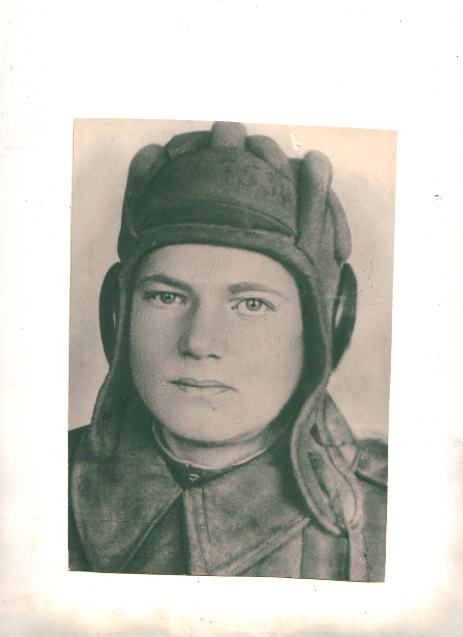 ГААСО, СвердловскЖукашук Иван СеменовичИз 853 строительной рабочей колонны, отправлен в РККА 19 февраля 1942 года. 1919 г.р., украинец, уроженец Тернопольской области. ГААСОЖуков Фёдор СтепановичМобилизован в РККА в мае 1940 года. Строительная рабочай колонна Нижней Салды. Набор в РККА.ГААСО, СвердловскЖукова Александра ГригорьевнаЗаведующая детским садом на БТП. Мобилизована 14 апреля 1942 года в женский отряд ВЛКСМ, ГААСОЖулин Павел ИвановичМобилизован в РККА в мае 1940 года. Строительная рабочай колонна Нижней Салды. Набор в РККА.Архив ВСМПО- АВИСМАЖуравлев Александр Иванович Уроженец Тамбовской области. С 1943 по 1945 в РККА, рядовой. Архив ВСМПО- АВИСМА.Журавлев Александр НиколаевичУроженец Нижнесалдинского района, деревни Исток. В РККА с 1942 по 1947 год. Служил в 450  гвардейской минометной дивизии. 23 минометная дивизия. Старший батареи. Был взят в РККА с завода «Стальмост». Нижнесалдинский музей.Журавлев Анатолий ЯковлевичМобилизован в 1942 году. Артиллерист. Прибалтийский фронт. Ранен легко. Ефрейтор. Награжден медалью «За отвагу».Книга «Мы в битвах решали судьбу поколений»Журавлев Антон ЯковлевичКировская область. Мобилизован в РККА в 1942 году с родины. Демобилизован в 1945 году. Устроен работать на ВСМОЗ. Гвардии ефрейтор. Радиотелеграфист 5, 1013 гвардейскогой артиллерийской дивизии. Северо- Западный, 3 Украинский фронты. Награжден медалью «За отвагу» (3), «За победу над Германией». ГААСО, СвердловскЖуравлев Аркадий Васильевич1896 г.р., проживал на БТП, поселок 5, дом 20. Мобилизован в РККА в 1942 году. Отправлен в Свердловск.Нижнесалдинский краеведческий музей. Анкеты. СМЗ.Журавлев Василий РодионовичНижнесалдинский музейЖуравлев Иван ВасильевичМобилизован в 1942 году. Пехота. Центральный фронт. Рядовой. Награжден медалью «За отвагу».ГААСО, Свердловск20 апреля 1942 года отправлен в Сухой Лог на станцию Кунара для укомплектования 167 стрелковой дивизии.Журавлев Николай Лазаревичпроживал в Верхней Салде, поселок №1, дом 16.Архив пенсионного фонда.Журавлев Фёдор ИвановичПроживал на БТП. Мобилизован в РККА в августе 1942 года Нижнетагильским РВК. Младший сержант 1260 стрелкового полка. Ранен 22 июня 1944 года, проходил лечение в ЭГ 3839 в городе Камске Пермской области. Демобилизован из РККА 18 ноября 1944 года. Умер от ран дома в декабре 1945 года.ГААСО, СвердловскЖученко Александр АфанасьевичКрасноармеец 240 строительной рабочей колонны, 1940 года призыва, направлен для прохождения службы в строевых частях РККА 22.2.42.Архив ВСМПО- АВИСМАЖуравлев Яков ИвановичОмская область, Бердюжинский район, проживал в Верхней Салде по улице Советской, 27. В РККА с 20.11.43 по 17.3.50. Стрелок. В 1950 году устроен в заод № 95 в цех 1 литейщиком.Завод № 95. Архив 88. О. 8. Д- 89.Забеганов Алексей Иванович1895 г.р., Татарстан. Строительный батальон 2163. Мобилизован в РККА в 1942 году.Нижнесалдинский музейЗабегаев Иван ДаниловичМобилизован в 1941 году. Пехота, Сталинградский фронт. 3 ранения. Награжден орденом Отечественной войны 1, 2 степени, Славы 3 степени, Медалью «За отвагу», «За оборону Сталинграда», «За взятие Берлина». ГААСО, СвердловскСледует для укомлектования 430 стрелковой дивизии из 853 рабочей колонны.Забетовский Иван. В.Украинец, Станиславская область.Нижнесалдинский музейЗаболотнев Афанасий МихайловичМобилизован в 1941 году. Ракетчик. Московский фронт. Ранен легко. Награжден орденом Отечественной войны.Завод № 95. Архив 88. О. 8. Д- 89.Забродин Пётр ГалктионовичГ.р.., Татарстан. Строительная колонна 2163. Мобилизован в РККА 9.42.ГААСОЗаварюха Леонтий МаксимовичУроженец Волынской области. Из рабочей колонны. В составе команды бойцов убыл для службы в строевых частях на укомплектование 444 команды в распоряжение командира дивизии в город Тюмень.ГААСО, СвердловскКрасноармеец 240 строительной рабочей колонны 20 января 1942 года в составе команды отправлен в город ТюменьЗавирка Даниил Петрович. Архив пенсионного фонда.Заводов Дмитрий ПетровичУроженец Молотовской области. Мобилизован в РККА с БТП. Демобилизован из РККА по болезни в 1942 году. Награжден медалью «За боевые заслуги».ПрессаЗаводский Петр Александрович«Салдинский рабочий» 34 от 27 января 2005 г.Мой дедушка самый, самый…     В нашем доме имеется богатая библиотека. Но среди книг нам особенно дорога одна., рассказывающая о салдинцах- участниках Великой Отечественной войны. Там есть страничка о моем прадедушке- Заводском Петре Александровиче.     Мой прадедушка прожил долгую жизнь. Он был очень работящим. Мог вскопать 10 соток земли. Когда умерла прабабушка, он один ухаживал за коровой.     Прадедушка любил поэзию, знал наизусть много стихов Некрасова, Твардовского, Маяковского.     В начале войны прадедушка попал на фронт, был связистом. У него много боевых наград. Есть 2 ордена- Красной звезды и Отечественной войны 1 степени. Прадедушке ампутировали ногу: сказалось ранение. Он сник: не привык сидеть сложа руки. В прошлом году прадедушка умер.     Я всегда буду помнить о своем прадедушке.Нижнесалдинский музей.Заволостный Тимофей ДаниловичМобилизован в 1940 году. Артиллерист Воевал на Ленинградском фронте. Рядовой.ГААСО, СвердловскЗавьялец Константин Дмитриевич1921 г.р., мобилизован с Тагильского кордона. Отправлен 7 февраля 1941 года в Сухой Лог, на станцию Кунара.Нижнесалдинский краеведческий музей. Анкеты. СМЗ.Завьялов Григорий ПетровичСправка о ранении.ГААСО, СвердловскОтправлен в мае 1942 года в Сухой ЛОГ на станцию Кунара для комплектовании 167 стрелковой дивизии.Завьялов Михаил КирьяновичГ.р.ГААСО, СвердловскБоец строительной рабочей колонны 1487 отправлен в Ирбит в распорядение командира 11 запасного кавалерийского полка для укомплектования части. ГААСО, СвердловскКрасноармеец из рабочей колонны 1287.Завьялов Никандр ТихоновичНижнесалдинский краеведческий музей. Анкеты. СМЗ.Загайнов Андрей ИвановичНагражден орденом Красной Звезды. №869098.ГААСО, СвердловскКоманда отправлена 20 января 1942 года в Нижние СергиЗагайнов Сергей Иванович Мобилизован из Нижней Салды, проживал по улице Володарского, 112.ГААСО, СвердловскЗагвозкина Полина ВасильевнаВоспитатель детского сада. Мобилизована 14 апреля 1942 года в женский отряд ВЛКСМ,Нижнесалдинский музейЗагорских Зоя ГригорьевнаМобилизована в 1941 году. Медслужба. Ленинградский, 2 Белорусский, 3 Прибалтийский фронт. Старший лейтенант. Награждена орденом Красной Звезды.Завод № 95. Архив 88. О. 8. Д- 89.Задворнов Павел МихайловичАлапаевский район. Строительный батальон 1487. Мобилизован в РККА 5.10.42.Архив пенсионного фонда.Заикин Павел НаумовичТагильский кордон. Мобилизован в РККА с БТП. Сержант 35 танковой бригады, ранен в 1944 году. Демобилизован из РККА 10 февраля 1945 года.Книга «Мы к славе отчизну свою поведем»Зайцев Алексей ПавловичМосква. В РККА призван из Рязанской области в 1943 году. Демобилизован в 1953 году. Сапер 214 стрелкового полка 12 стрелковой дивизии. Участвовал в боевых действиях в составе Забайкальского фронта. Работал в заводе ВСМОЗ. Награжден медалью «За боевые заслуги», «За победу над Германией», «За победу над Японией». Умер в 2002 году.Архив ВСМПО- АВИСМАЗайцев Борис Павловичг.р., уроженец Верхней Салды. Жил по улице Советской, 32. Призван в декабре 1941 года. Вернулся домой в апреле 1947 года. Радиотелеграфист. Книга «Мы в битвах решали судьбу поколений»Гвардии ефрейтор, телефонист 47 гвардейского минометного полка 26 гвардейской минометной бригады. Северо- Западный, Сталиградский, Брянский, 1 Прибалтийсикй, 1 Белорусский, 1 Дальневосточный фротны. В 1943 году был ранен. С 1947 года работал в заводе № 95. Награжден орденом Отечественной войны 2 степни, медалями «За боевые зслуги», «За оборону Сталинграда», «За взятие Берлина», «За победу над Германией», «За победу над Японией». Умер в 1994 году.«Салдинский рабочий» №11 от 7 февраля 1985 годаОдин из миллионов.(Памяти старшего брата- фронтовика Б.П.Зайцева)     Моё детство выпало на начало 30-х годов. Жилось тогда трудновато, питались скудно. Только в 1934 году отменили карточную систему. Набор продовольствия и промтоваров в магазинах был невелик. Иногда за хлебом подолгу приходилось стоять в очереди. А поскольку в семье работал один папа, сестра и два моих брата ( Ещё один, Анатолий, родился в 1939 году),  то денег лишних у нас не было. Был небольшой огородик, где сажали только картошку и немного овощей, держали ( до 1940 года) корову. В магазины ходили, в основном , за хлебом, сахаром и чаем. Изредка покупали, к праздникам, консервы, печенье, селедку, масло. Летом грибы заготавливали, солили, сушили. Отец иногда ловил на удочку рыбу, особенно любил зимнюю рыбалку. Мама возилась с нами. Трое учились в школе, а двое сидели дома, дошколята. Колбасу понемножку папа покупал лишь в дни получки, а шоколад и шоколадные конфеты мы видели лишь в витринах магазинов, а на вкус не пробовали. Если мама поручала сбегать в магазин за сахаром, то обычно покупали граммов 200-300 молотого сахара, что хватало недели на две. Но, как вспоминал мой старший брат Борис, да и я хорошо помню то время, жили мы интересно и радовались жизни. Сколько увлекательного, нового и необычного в нашей жизни было в те годы. В середине 30-х годов действовал стадион ( потом его застроили, кажется домами 2-го поселка), на его территории стояла парашютная вышка. И летом буквально каждый выходной день мы все гурьбой ходили на стадион смотреть футбольные матчи, легкоатлетические и тяжелоатлетические состязания, игру в волейбол, прыжки с парашютной вышки. Мы так завидовали страшим, которые участвовали во всех этих спортивных играх, соревнованиях. Неоднократно приходилось наблюдать и полеты планеристов, запускаемых со стадиона. Но мы тогда могли быть лишь зрителями, ибо были ещё малы. Но кое- что пригодилось позже, после войны мы создали у себя на улице отличную волейбольную команду, с которой многим хотелось состязаться. Ребята постарше ( мой брат Борис, его однокашник Витя Трифонов с друзьями помоложе, Витя Соловьев и другие) создали свою отличную футбольную команду. Проводили встречи с другими подобными футбольными командами, в частности, на улице Энгельса ( вблизи нынешнего стадиона) с ребятами первого поселка. Зимой увлекались хоккеем с мячом. Сами делали клюшки, расчищали лед на пруду. Там и катались на коньках. Особенно Борис любил ходить на лыжах. К сожалению, они в нашей семье были одни на всех, ибо у отца не было возможности купить каждому. Зато коньки- самоделки были и у меня, а у Бориса- снегурки, настоящие, а потом и хоккейные с ботинками. Летом все наши сверстники, старшие братья и их друзья целыми днями пропадали на реке Салде, обычно купались у Моральского моста, река тогда была полноводная. У моста было довольно глубоко, ребята  постарше любили нырять с моста и даже с перил. Хаживали для разнообразия и полноты ощущения простора и глубины купаться на пруд и на бывшую мельницу, где ныряли с ледореза.     Помнится, вроде совсем недавно, когда в Салде появились два первых мотоцикла в Краснобая и П.К.Евстигнеева, а первый велосипед, из взрослого переоборудованный под подростковый, был у Вити Трифонова. Старшие соседские ребята, Коля Маслов и его сверстники, ходили в Дом обороны, где занимались стрелковым спортом. Овладевали азами будущего воинского ремесла. Следующие за ними по возрасту, в том числе и мой брат Борис, в школах ходили в различные кружки и после успешного завершения их получали значки. Предметом особой зависти нам, младшим, казалось, были значкисты всех оборонных значков. А наиболее смелые и удачливые ещё имели и значок «Парашютист». На пруду работала лодочная станция, где по профбилету старшие брали лодки, чтобы покататься.       В середине 30-х годов среди нашей молодежи было довольно распространенной увлечение авиацией. Помню, когда на поле, недалеко от кирпичных сараев. В Салде приземлился самолет типа У-2 ( теперь этот район застроен многоэтажными домами почти до самой речки Чернушки). К месту его посадки съезжалась почти вся Салда ( а это было днем, в летнее время)- и стар, и млад. Очень малочисленные представители милиции и их общественные помощники едва сдерживали набежавшую толпу, чтобы она ненароком своим напором не сломала самолет.     Борис с своим другом Витей Трифоновым, возможно, под влиянием этого события решили смастерить свой самолет. Они учились тогда в классе 6-ом или 7-ом. Разработали чертеж ( оба были толковыми математиками), заготовили часть материала ( в основном, фанера и сухие легкие доски). Почему- то они сначала сделали пропеллер. Получился он у них красивый, с симметрично рассчитанными деталями. И покрасили его в темно- красный цвет. Трудились во дворе у Трифоновых под навесом. Инструмент для работы они могли на время использовать любой, так как дед Вити, Павел Игнатьевич, был известным на всю Салду столяром и мастером на все руки. К сожалению, по неизвестным мне причинам  дальше пропеллера дело не продвинулось.     Шли мы тогда свои самодельные парашюты из шелка, о прочности и цвету походившего на парашютный. К ним приспосабливали груз из кирпичей ( одного ли двух) и спускали с колокольни недействующей церкви.  Все их испытания мы наблюдали издали, ибо в месте спуска парашюта старшие находиться  запрещали.      Оборонная тема не сходила с повестки дня. В школе №1 ЕЖЕГОДНО В Дню Красной Армии готовили большой танк из снега.     Так мы жили. Ходили в школу, летом отдыхали, помогали взрослым. За все почти 10 лет учёбы Борис лишь однажды побывал в пионерлагере на реке Иса. Да и лагеря тогда были, мягко говоря, победнее, чем те, которые мы привыкли видеть в 70-80-е года. Много говорили о предстоящей войне, в том числе и в мальчишеской среде. Спорили. Доказывали, что если фашисты нападут, то Красная Армия даст им решительный отпор и будет громить их на их же территории. Так нас воспитывали, и мы верили в такой исход.     Класс, в котором учился Борис, был очень дружный. Часто одноклассники вместе ходили в кино. С увлечением смотрели популярные тогда фильмы: « Веселые ребята», «Цирк», «Чапаев», « Волга- Волга», «Семеро смелых», «Мы из Кронштадта» и другие. Особенно любили киноактеров Петра Алейникова, Любовь Орлову, Бориса Андреева. Увлекались и песнями русскими, пародиями на новые, пришедшие из кинофильмов. Переписывали их друг у друга. Среди одноклассников Бориса пользовались успехом «Отрада», « Мой костер», « Варяг», « Ермак», «Нас утро встречает прохладой», «Три танкиста, три веселых друга» и т.д. Для сегодняшнего времени, может, это звучит парадоксально6 ни один из тех ребят, которых вспоминаю, не имели понятия о вкусе спиртного, и очень немногие из старшеклассников  слегка «баловались» курением.     22 июня 1941 года наступило ( начало общенародной беды) внезапно. Уже на другой день мужчинам призывных возрастов развозили на машинах и разносили повестки с требованием прибыть в военкомат для отправки на фронт.    Нельзя не вспомнить, что старшие наши братья и сестры всей действительностью и воспитанием готовились к суровой жизни, в том числе и к войне. К примеру, в летние каникулы многие старшеклассники зарабатывали себе на жизнь. В частности, юноши и девушки нередко летом работали на добыче торфа на Басьяновском торфопредприятии. Довелось одно лето поработать там и нашему Борису. В другое лето Борис работал на «Стальмосте» подручным на пиле трения, которая «шумела» на всю Салду. Зато ходил гордо в замасленной спецодежде как взрослый рабочий. Кроме того, Борис участвовал в битве по ликбезу среди пожилых салдинцев. Прошло много лет, кончилась война, а пожилые женщины- старушки, встречая моего брата, узнавали его и уважительно называли его по имени- отчеству.     В начале сентября 1941 года десятиклассники ( среди них Борис Витя Трифонов и их соученики) проводили на фронт своего директора школы и классного руководителя Александра Ивановича Темпалова. И в том же сентябре Нижнесалдинский райком ВЛКСМ ( а в Верхней Салде тогда ещё не было райкома) пригласил десятиклассников- комсомольцев для беседы. После этой беседы они добровольно пошли на фронт. Борис Зайцев, Борис Горшков, Кузьма Могильников, Виктор Трифонов и ещё  некоторые их однокашники были отправлены на краткосрочные курсы радиотелеграфистов в город Свердловск.      Не все вернулись из тех юных салдинцев- добровольцев, которые ушли на фронт в неполные 18 лет. Среди погибших и Витя Трифонов- лучший друг нашего Бориса. А часть одноклассников, ушедших на войну в ту пору, возвратились сильно покалеченными: Виктор Евсеев, Герман Фомин…     И надо было так случиться, что в конце октября за мной в санаторий под Свердловск приехал отец. К сожалению, с Борисом повидаться нам не удалось. Но мне запомнился Свердловск тех дней:  всюду в городе военные: на вокзале, на погрузке в вагоны, маршировал колоннами по городу, шли в баню перед отправкой и т.д. Позже, через несколько лет, по этому поводу у меня родилось четверостишие:Страна ощетинилась штыками солдатских штыков.Тыл стал огромным сжатым кулаком,Таким навсегда запомним мыОсень сорок первого- начало войны.     Проучившись примерно 2,5 месяца, они были отправлены в Москву для формирования в состав артиллерийских  дивизионов, скорее ставших гвардейскими дивизиями легендарных «катюш». Шел декабрь 1941 года. После разгрома фашистских войск под Москвой Борис попал на Северо- Западный фронт. Обстановка для наших войск сложилась там очень трудная. Весной 1942 года часть наших формирований попала в окружение под Старой Руссой. Среди них и часть, в которой служил Борис. Позже, уже дома, он рассказывал, что доводилось спать и на снегу, и жить впроголодь. Сухари для них сбрасывали с самолета, но не все мешки попадали к ним. Когда спецкоманды собирали сухари для того, чтобы поделить на всех окруженных, то нередко их обстреливали немцы. А если полуголодные бойцы пытались собирать мешки сами, то по ним стреляли свои, тем самым пресекая мародерство. Приходилось употреблять в пищу и конину ( мясо павших лошадей), благо они были замерзшие, как из ледника. Примерно месяца 4 от Бориса не было писем, ох, как болело тогда сердце у нашей мамы.     После выхода из окружения, небольшого отдыха в Москве и переформирования Борис в составе дивизии был направлен на Сталинградский фронт. Прибыл туда летом 1942 года, в самое напряженное и  рудное время. Их дивизион был придан 62-й армии под командованием В.И.Чуйкова. Постепенно наше командование готовилось дать решительный отпор фашистам у стен Сталинграда. Борис рассказывал, что почти с левого берега на правый переправлялись они на подручных плавсредствах, чтобы завезти снаряжение, боеприпасы, продовольствие. Немцы бросали зажигательные бомбы, становилось светло, как днем, и с самолета они расстреливали наших воинов, топили всё, что переправлялось. Здесь к месту привести слова великого русского поэта: « И смерть, и ад со всех сторон». Наша армия готовилась к 19 ноября, к началу контрнаступления под Сталинградом, которое в упорной и кровавой битве было выиграно нашими войсками. А день 19 ноября стал праздником артиллерии и ракетных войск именно потому, что эти рода войск сыграли в битве на Волге решающую роль. И не случайно Борис носил медаль «За оборону Сталинграда» как одну из самых почетных.     Позже он рассказывал, что в этой сложной фронтовой суматохе был контужен. Не раз бывал на волосок от смерти. Один эпизод. «Катюша» отличалась большой маневренностью, залп сделал- и немедленно меняет расположение. Но однажды вражеский корректировщик, видимо, засек их дивизион и «вёл» его. Не успели они солее очередного залпа сняться с места, как по ним открыли огонь. Весь расчет попрыгал в окопы, прыгнул и Борис, следом один из товарищей. Прошло несколько мгновений, а товарищ продолжает сидеть или полулежать на его плечах и голове. Оказалось, что вражеские осколки достали товарища. Так невольно он спас моего брата, но дорогой ценой- своей жизнью.     После короткого отдыха и доукомплектования дивизион майора Каштатого, в котором служил Борис и который «соседи» по дислокации с уважением называли «хозяйством  Каштатого», получил новое назначение. На сей раз на Курскую дугу. С честью прошел дивизион и это одно из крупнейших сражений Великой Отечественной войны. Много россиян и жителей бывших союзных республик сложили там свои головы. И мудро поступил Н.И.Рыжков, став главой попечительского совета «Прохоровское поле», который проводил работу по сооружению храма Петра И Павла в память о погибших на Курской дуге на благотворительные взносы. Это тем более важно, что в отличие от дргих крупных сражений войны участники не получили медали на участие в битве на Курской дуге, так как таковая не учреждалась.     Разгром фашистов на Курской дуге приблизил нашу победу. Наши войска стремительно стали освобождать Украину, Белоруссию. Борису в составе его дивизии довелось воевать в Белоруссии.      После освобождения Белоруссии наступил черед Прибалтики. Их дивизион действовал в составе 1-го Прибалтийского фронта. Дивизиону Каштатого в 1944 году довелось выбить фашистов из южной части Литвы. А весной 1945 года наши войска стремительно рванулись  к фашистскому логову- Берлину. В воздухе «пахло» победой. И вот 1-2 мая 1945 года гвардейский дивизион «катюш» майора Каштатого вместе с сотнями и тысячами других частей и соединений взяли Берлин. И мой старший брат- один из миллионов наших воинов, чью грудь украсила медаль «За взятие Берлина».     Честно сражался за правое дело мой старший брат Борис. Его биография- биография простого уральского парня из рабочей семьи небольшого городка, одного из многих миллионов  участников наших воинов, одержавших трудную и великую победу над немецко- фашистскими захватчиками. Жаль, что здоровья, подорванного на фронте и  трудностями послевоенной жизни, не хватило дожить всего один год до празднования 50-летия Победы.                                               В.Зайцев, член союза журналистов г. Москвы.Список ветеранов ВОВ Верхнесалдинского советаЗайцев Василий Иванович     Родился 24.5.1920 года. Воевал рядовым. Жил на БТП.Газета «Биржа новостей».Родился в Калининской области. В восьмилетнем возрасте переехал с родителями в Ярославль. Стал трактористом. Оттуда в 1940 году был призван в РККА. Учился на снайпера. Он хорошо запомнил день, предшествовавший началу войны. Все бойцы пошли в город смотреть фильм, а Василий остался в части. Сходил на речку, выкупался. Готовился в увольнительную на следующий день. Хотел сфотографироваться, написать письмо родным.      Утром в 4 часа Василий встал, чтобы заступить на дежурство. Услышал шум моторов. Конечно, не понял, что это летят немцы, что началась война. Падали снаряды. Бойцы выскочили из казармы. В панике бросились в разные стороны. Выжившие отступали, избегая окружения. Василий Иванович испытал ужас окружения. К тому же был ранен и бессознательном состоянии попал в плен. Раненых немцы погрузили в машины и отвезли в лагерь. В тот момент солдаты ещё не подозревали обо всех ужасах, через которые придется пройти.     В лагере были люди разных национальностей. Все в одних условиях: в чистом поле за колючей проволокой, днем изнывали от жары, ночью от холода. Чтобы выжить, ложками копали траншеи и плотно ложились в них, чтобы согреться. Еда скудная- хлеб да вода, да и то минимальная. Немцы выявляли коммунистов, офицеров, евреев, расстреливали их.     У выживших заменили имена на номера. Василию Ивановичу выжгли номер 64435. В числе немногих его отправили в Карпаты. Работа до изнеможения. Голод, холод. Пленные толкали под поношенные гимнастерки солому. Но это мало помогало в холодную погоду.      Василий совершил побег. Неудачно. Получил 25 плеток. Наука оказалась поучительной. Больше о побеге не думал, мечтал обосвобождении. И оно пришло… Под разрывы советских бомб. Немцы, предчувствуя подход осовбодителей военнопленных построили в колонну и погнали. При налете самолетов все: и немцы, и русские- бросились кто куда, чтобы спастись. Смерть не щадила никого… После налета опомнившиеся фашисты согнали оставшихся в живых пленных в сарай. Но ненадолго. Вскоре американцы освободили обезумевших от страданий и надежд людей. В авгусет 1945 года союзники передали пленных на Эьбе представителям СССР. Но мучения переживших ужас плена не закончились. С ними работали представители особого отдела. Красноармейца Зайцева отправили на 2 года в лагерь на строительство ферм. Демобилизовался воин в 1947 году.    Судьба привела его в поселок Басьяновский. Здесь защитник Отечестве женился, воспитал сыновей в любви к родине.      В феврале 2015 года закончился жизненный путь фронтовика, путь сложный, но единсивенно правильный. Вечная память фронтовику.Картотека.Зайцев Виктор Александрович 1915, Верхняя Салда, 1941. СМЗНижнесалдинский музейАртиллерист. Орловско- Брянское направление, 1 Украинский фронт. Контужен. Гвардии сержант. Награжден орденом Отечественной войны 2 степени, Красной Звезды, медалью «За отвагу».Нижнесалдинский музей. Анкеты. СМЗС 5.42 по 4.45. Контужен 26.4.45. Проживал в Верхней Салде по улице Изобретателей, 55-1.Нижнесалдинский музей. Анкеты.Зайцев Виктор Иванович1920 г.р. Нижняя Салда. Мобил. 4.11.40 Н. САлд. РВК. Дальневосточный фронт. Ранен. Сержант. Демобил. в 1946 году. Работал на хлебокомбинате. Проживал в Нижней Салде. ГААСОЗайцев Дмитрий ВлвдимировичУроженец города  Нижняя Салда. Не судим. Убыл в Свердловск на пересылочный пункт.Нижнесалдинский краеведческий музей. Картотека. СМЗ.Зайцев Дмитрий Николаевич1942- 1946 год. Гвардии рядовой. 945 артполк.Архив ВСМПО_ АВИСМАЗайцев Клим Степанович1891 г.р., Смоленская область. Мобилизован в РККА 6.7.41, демобилизован 5.9.42. рядовой. 11.9.42 устроен в завод № 95 вахтером. Проживал в поселке №4, барак 2, комната 6.Нижнесалдинский музейЗайцев Петр СергеевичМобилизован в 1941 году. Артиллерист. 4 Украинский фронт. 2 ранения, контузия. Подполковник. Награжден орденом Отечественной войны 1 степени, 2 степени, Красного Знамени.Нижнесалдинский музейЗайцева Наталья ВасильевнаМобилизована в 1944 году. Пехота. Западный, Ленинградский, 2, 3 Прибалтийский фронт. Ранен легко. Старшина. Награжден медалью «За боевые заслуги».ГААСОЗакамарко Владимир Никитич Уроженец Тернопольской области, Новое Село. Не судим.Архив ВСМПО- АВИСМАЗакиев Габдыхан Татарстан. Служил в РККА с 3.3.42 по 9.42, Западный фронт, рядовой. Запас 2 категории. 22.2.43 устроен в завод № 95 в цех 42 подсобным рабочим.Нижнесалдинский музей.Закиров Мударис ЗакировичМобилизован в 1939 году. Зенитчик. Курское направление. Сержант. Награжден орденом Красной Звезды, медалью «За боевые заслуги».ОБД, архив военкомата.Залукаев Владимир Степанович Тамбовская область, призван в РККА Тамбовским РВК в 1941 году 763 стрелковый полк, рядовой. Награжден медалью «За отвагу». Из наградного листа: «Во время боев в районе озера Ниет- Ярви КФССР под сильным артиллерийско- минометным и ружейно- минометным огнем противника первым ворвался в траншею и забросал ДЗОТ гранатами, обеспечил захват траншеи и ДЗОТа противника своим отделением». Родственникам сообщили о его гибели. Был жив.Картотека.Воевал в Заполярье.Нижнесалдинский музей.Карело- Финский фронт. Ефрейтор. Награжден медалью «За отвагу», 4 ранения
 контузия. Медаль «За оборону Советского Заполярья», «За отвагу».Нижнесалдинский музей. АнкетыЗамураев Александр Григорьевич1924 г.р. Нижняя Салда.  Мобил. 8.42 Н. Салд. РВК. 1 Украинский, 1, 2 Белорусский фронт. Рядовой. Награжден медалью «За отвагу», «За освобождение Варшавы» «За взятие Берлина». Демобил. 3.47. Проживал в Нижней Салде.Нижнесалдинский краеведческий музей. Картотека. Совхоз.Замураев Александр ИвановичАкинфиево. Мобилизован Алапаевским РВК в 1941 году. Монголия, 1, 4 Украинский фронт. Демобилизован 12.45. Награжден орденом Славы 3 степени, медалью «За отвагу», «За боевые заслуги». Работал в Акинфиево в совхозе.Архив пенсионного фонда.Замураев Василий ФёдоровичВерхняя Салда, работал в заводе «Стальмост». Сержант, ранен в 1944 году. Демобилизован из РККА по ранению 21 октября 1944 года. Награжден медалью «За боевые заслуги».Нижнесалдинский краеведческий музей. Картотека. СМЗ1940- 1945 год. Рядовой. 736 полк связи.Нижнесалдинский краеведческий музей. Анкеты. СМЗ.Награжден орденом Красной Звезды. № 4723157.Нижнесалдинский музей. Анкеты. СМЗЗамураев Василий Фёдорович С 10.41 по 5.45. Проживал в Нижней Салде по улице Карла Либкнехта, 74.Нижнесалдинский музейЗамураев Василий Федотович Мобилизован в 1940 году.Младший сежант. Награжден медалью «За отвагу»Картотека.Замураев Виктор Петрович 1923, Нижняя Салда, 1941- 47. Книга «Мы в битвах решали судьбу поколений»Младший  сержант, командир отделения 932 батальона связи 136, 53 полов связи. 3 Украинский фронт. Ранен. Работал в заводе № 519. Награжден орденом Отечественной войны 2 степени, медалями «За боевые заслуги», «За освобождение Белграда», «За победу над Германией».Нижнесалдинский музейНижнесалдинский музей. Анкеты. СМЗС 10.42 по 11.44. Легко ранен в 1944 году. Проживал в Нижней Салде.Нижнесалдинский краеведческий музей. Картотека. СМЗ.Замураев Владимир Васильевич1942- 1946 год. Гвардии младший сержант. 1031 гв. стрелковый полк.Нижнесалдинский музей. Список СМЗ 1.43 по 9.44. Проживал в Нижней Салде по улице Калинина, 18-1.Нижнесалдинский краеведческий музей. Картотека. СМЗ.Замураев Иван Михайлович1940- 1944 год. Рядовой. 122 артполк РГК.Архив пенсионного фонда.Замураев Иван НиколаевичМобилизован в РККА в 1942 году. Служил в 919 стрелковом полку. Ранен 9 апреля 1944 года, проходил лечение в ЭГ № 1504. Демобилизован из РККА в 1944 году. ГААСОЗамураев Николай Николаевич Проживал в Нижней Салде по улице Урицкого, 87. Приказ облвоенкомата № 0030 от 22 марта 1942 года. Убыл в распоряжение командира 44 запасной стрелковой бригады в Камышловские лагеря, станция Еланская.Нижнесалдинский краеведческий музей. Картотека. СМЗ1940- 1944 год. Гвардии рядовой. 308 гвардейский лтдельный стрелковый батальон.Нижнесалдинский музей. Анкеты. СМЗС 4.42 по 5.45. Легко ранен в 1942 году. Тяжело ранен в 1944 году. Конутжен 27.7.44. Проживал в Нижней Салде. ГААСОЗамураев Пётр ФёдоровичУроженец Нижней Салды, работал на НСМЗ в котельном цехе.Нижнесалдинский музей. Анкеты. СМЗЗамураев Сергей Петрович С 1.42 по 1.44. Проживал в Нижней Салде.Архив ВСМПО- АВИСМАЗамураев Фёдор ФёдоровичУроженец города Нижняя Салда, проживал в Верхней Салде по улице Рабочей молодежи, 106. Призван в РККА из Нижней Салды. Служил с 1943 по 1946 год. Шофёр. В 1948 году устроен в завод № 95.  Книга «Мы в битвах решали судьбу поколений»Замятин Володар Сергеевичг.р., Алапаевск. Мобилизован Красноуральским РВК в 1944 году. Демобилизован в 1955 году. Старший матрос. Разведчик минометчик 97 отдельного батальона морской пехоты 80 отдельной минометной роты 44 стрелкового полка 16 бригады морской пехоты. Участоввал в войне с Японией. С 1955 года раотал в заводе № 95. Награжден орденом Отечественной войны 2 степени, медалями «За победу над Германией», «За победу над Японией», «За освобождение Кореи». Умер в 1992 году.Нижнесалдинский музей. Нижнесалдинский музей.Старший матрос. Медаль «За освождение Кореи». ГААСОЗамятин Иван Дмитриевич Нижняя Салда. Убыл в Свердловск в распоряжение военно- инженерного скалада № 306. ГААСО, СвердловскЗапорожец Владимир ДорофеевичУкраинец, 240 строительная рабочая колонна, отобран в строевые часть РККА, отправлен 27.9.1941 года. Призыв 1939- 1940 г. Архив ВСМПО- АВИСМАЗарубин Дмитрий ПетровичКраснодарский край. С 1941 по 1942 в РККА, Западный и Ленинградский фронт, связист, ранен. До 1943 года был в городе Троицке Челябинской области. В Салде проживал в поселке №1, барак 44, комната 2. ГААСО, СвердловскЗаяц Тимофей ДаниловичУкраинец, 240 строительная рабочая колонна, отобран в строевые часть РККА, отправлен 27.9.1941 года. Призыв 1939- 1940 г.  ГААСО, СвердловскСледует для укомлектования 430 стрелковой дивизии из 853 рабочей колонны.Зекевич Владимир Андреевич1919.г.р., украинец, Львовская область.Нижнесалдинский музейЗемлянов Михаил АлексеевичМобилизован в 1939 году. Артиллерист. Японский фронт. Старшина. Награжден медалью «За отвагу».Нижнесалдинский музейЗемцова Нина ПетровнаМобилизована в 1942 году. Зенитная артиллерия. Сталинградский, 2 Украинский фронт. Младший сержант. Награждена медалью «За отвагу».Нижнесалдинский музейЗенкова Валентина ДмитриевнаМобилизована в 1942 году. Старший сержант. Контужена. ГААСО, СвердловскЗыков Кузьма МаксимовичИли 1911 г.р., Нижняя Салда, улица Дзержинского, 1. Отправлен 7 февраля 1941 года в Сухой Лог, на станцию Кунара.Завод № 95. Архив 88. О. 8. Д- 89.Зарыпов НазинТатарстан. Строительный батальон 2163. Мобилизован в РККА 7.8.44.Завод № 95. Архив 88. О. 8. Д- 89.Зарыпов Назинг.р., Татарстан. Строительный батальон 2163. Мобилизован в РККА 12.1.44. Г ААСО, СвердловскЗахаренко Владимир АлександровичКрасноармеец строительной рабочей колонны 240 напрален в строевые части РККА 22.2.42.Архив ВСМПО- АВИСМА.Захаркин Алексей МихайловичУроженец Станиславской области. С 1941 года по 1942 служил в РККА на Кавказе пулеметчиком. 1.5.42 отозван в 853 строительный батальон. Прибыл в Верхнюю Салду. Работал в заводе № 95 в цехе №1 слесарем. Проживал в поселке №4, барак 7, комната 1.ГААСО, СвердловскОтправлен в мае 1942 года в распоряжение полковника Буслаева в город ТюменьЗахаров Александр ДмитриевичПроживал в Верхней Салде, в совхозе.Архив пенсионного фонда.Захаров Валентин МихайловичУроженец Новгородской области. Артиллерист 82 миллиметровой пушки, служил в 73 стрелковом полку. Прибалтийский фронт. Был ранен и контужен.Архив ВСМПО- АВИСМАЗахаров Григорий Алексеевич1903 г.р., Московская область. С 1941 по 1944 служил в РККА в городе Спаске Хабаровского края.  ГААСОЗахаров Иван АлексеевичПроживал в Нелобе. Приказ облвоенкомата № 0030 от 22 марта 1942 года. Убыл в распоряжение командира 44 запасной стрелковой бригады в Камышловские лагеря, станция Еланская.Нижнесалдинский музейЗахаров Иван ВласовичМобилизован в 1942 году. Автотранспортные войска. 1 Белорусский фронт. Ранен легко. Сержант. Награжден медалью «За отвагу», «За бовые заслуги», «За взятие Берлина»Архив пенсионного фонда.Захаров Иван ИвановичУроженец села Никитино, работал в артели «Большевик». Бондарь. Мобилизован в РККА 30 декабря 1942 года, в мае 1944 года комиссован по ранению.Архив завода ВСМПО- АВИСМАЗахаров Иван КузьмичГ.р., Куйбышевская область, в РККА. ГААСО, СвердловскЗахаров Николай ИвановичКрасноармеец 240 строительной рабочей колонны, 1940 года призыва, направлен для прохождения службы в строевых частях РККА 22.2.42.Картотека.Захаров Фёдор Васильевич 1902 г.р., 163 участок, 1941, 1241 сп.По сведениям сельского Совета деревни Северная.Захарченко Василий АфанасьевичАрхив школьного музея.Захарченков Василий Григорьевич 1917 г.р., г. Москва, 1943, 248 ОГМД, 10 УДТК, стрелок.По сведениям сельского Совета деревни Северная.Захарченко Пётр ТимофеевичКартотека.1924г.р. , Северная, 1942- 45.Книга «Мы в битвах решали судьбу поколений»Старшимй сержант, танкист. Ленинградский, 1 Прибалтийский, 1 Украинский фронты. С 1950 года работал на ВСМОЗ. Награжден орденом Красной Звезды, Отечественной войны 1 степени, медалями «За взятие Кенигсберга», «За победу над Германией». ГААСО, СвердловскИз строительной рабочей колонны 853.Захарчук Степан1918г.р., украинец, уроженец Волынской области.ГААСО, СвердловскЗацепин Александр ТимофеевичКрасноармеец строительной рабочей колонны 240 напрален в строевые части РККА 22.2.42. ГААСО, СвердловскПриказ по Свердловской области № 0135О направлении в РККА связистов и лиц с высшим и средним образованием. Одновременно следуют люди по национальному признаку (поляки), призванные из 853 строительной рабочей колонны. Отправлены 19 февраля 1942 года. На сайте «ОБД,МЕМОРИАЛ» сведений нет.Заяцковский П.И.г.р., поляк, уроженец Львовской области. ГААСО, СвердловскПриказ по Свердловской области № 0135О направлении в РККА связистов и лиц с высшим и средним образованием. Одновременно следуют люди по национальному признаку (поляки), призванные из 853 строительной рабочей колонны. Отправлены 19 февраля 1942 года. На сайте «ОБД,МЕМОРИАЛ» сведений нет.Звербовский Чесг.р., поляк, уроженец Белостокской области.ГААСО, СвердловскПриказ по Свердловской области № 0135О направлении в РККА связистов и лиц с высшим и средним образованием. Одновременно следуют люди по национальному признаку (поляки), призванные из 853 строительной рабочей колонны. Отправлены 19 февраля 1942 года. На сайте «ОБД,МЕМОРИАЛ» сведений нет.Звещовский В.Я.Г.р.., поляк, уроженец Львовской области. ГААСО, СвердловскПриказ по Свердловской области № 0135О направлении в РККА связистов и лиц с высшим и средним образованием. Одновременно следуют люди по национальному признаку (поляки), призванные из 853 строительной рабочей колонны. Отправлены 19 февраля 1942 года. На сайте «ОБД,МЕМОРИАЛ» сведений нет.Зволонцевский А.И.Поляк, уроженец Волынской области.Нижнесалдинский музей. АнкетыЗворыгин Виталий Фёдорович1920 г.р. Пермская область. Мобил. 22.9.1940 года Щучье= Озерским РВК. Юго- Западный фронт. Содат. Демобил. 25.5.1946 года  Работал на ЛПХ. Проживал в поселке Ежевичный. ГААСО, СвердловскЗдобняков Андрей Иванович1897 г.р., проживал в Нижней Салде по улице Парижской коммуны, 45. Отправлен по телефонограмме 1\56 от 5 апреля 1942 года в Свердловск на пересылочный пункт в распоряжение командира 226 полка.Нижнесалдинский краеведческий музей. Анкеты. СМЗ.Здобняков Николай ЯкимовичРаботник райвоенкомата.Нижнесалдинский краеведческий музей. Анкеты. СМЗ.Здобняков Фёдор ВасильевичНагражден медалью «За отвагу».Девушки, призванные в тыловые части учреждений ДВФЗдобнякова Фаина Александровна 1923 г.р., образование 7 классов, б\п, Нижняя Салда, радисткаАрхив ВСМПО- АВИСМАЗдобнякова Елизавета Ивановна Нижняя Салда, воевала на 1 Белорусском  фронте медсестрой с 1943 по 1945 год. Архив пенсионного фонда.Зеленский Гавриил ИлларионовичРядовой 22 моторизированной разведывательной роты. Ранен 17 февраля 1943 года, проходил лечение в ЭГ № 2913 в Московском военном округе. Демобилизован из РККА 10 августа 1942 года.Архив ВСМПО- АВИСМАЗеленский Яков ИвановичКрасноярский край, воевал с 16.10.41 по 24.4.43. Младший сержант. Работал в заводе № 519 с 26.9.43. 16.10.41 взяли в армию из строительного техникума. Окончив школу младших командиров, отправился на фронт, где по случаю ранения попал в госпиталь в прифронтовой полосе. После выздоровления учился на курсах младших лейтенантов. По болезни попал в госпиталь 18.45.Отец служил в Белой армии рядовым. Кулак, имел кулацкое хозяйство. Заключили в тюрьму на 3 года. Вернулся, стал работать кузнецом.ГААСОЗельман Николай Иосифович Уроженец Пинской области. Из рабочей колонны. В составе команды бойцов убыл для службы в строевх частях на укомплектование 444 команды в распоряжение командира дивизии в город Тюмень.ГААСО, СвердловскЗельцман Лейба МоисеевичПроживал в Нижней Салде. «Свердловскому областному комиссариату города Свердловска от 30.12.41. Доношу, что в распоряжение командира 11 запасного кавалерийского полка в город Ирбит мной 31 декабря 1941 года напрвлена команда военнообязанных в количестве 18 челоек. На комплект в количестве 52 человек выполнить не предсталяется возможным за отсутствием в районе ресурсов. Сухоросов»Архив ВСМПО- АВИСМАЗемлянов Алексей Александрович1894 г.р., Омская область.Картотека.Землянов Михаил Алексеевич 1919, Тюменская область, 1939- 46.Книга «Мы в битвах решали судьбу поколений»Мобилизован Нижнесалдинским РВК. Старший сепржант, командир орудия 22 отдельного зенитного артиллерийского дивизиона 157 артиллерийского полка. Участовал в войне с Японией. Награжден медалью «За боевые заслуги», «За победу над Японией». Умер в 1976 году.Книга «Мы к славе отчизну свою поведем»Земских Александр КузьмичОрловская область. В РККА с 1941 по 1945 год. Матрос, сигнальщик сводного батальона морской пехоты. Участвовал в боевых действиях в составе Балтийского флота, Дунайской военной флотилии Черноморского военного флота, Северного флота. Оборонял Мурманск, Воронеж, освобождал Каменец- Подольский. Дважды был ранен в бою, тяжело контужен под городом Яссы. Работал в заводе № 519, ВСМОЗ. Награжден орденом Красной Звезды, Отечественной войны 2 степени, медалями «За взятие Будапешта», «За победу над Германией».Архив ВСМПО- АВИСМАЗемцов Иван Дмитриевичг.р., Кировская область. В 1941 году принимал участие в битве за Москву. Наводчик 150 мм артиллерийской пушки. В 1942 году служил заведующим сапожной мастерской артдивизиона. В 1944 году- старшина артдивизиона. По окончании войны уволен. Работал в колхозе. В 1949 году устроен в завод № 95 в цех 15, боец охраны.АрхивЗенкова Валентина Дмитриевна 1922 г.р., образование 7 классов, б\п, секретарь, Нижняя Салда. Мобилизована в 22 военно- почтовый пункт.АрхивЗимаревская Клавдия Николаевна 1919 г.р., 2 курс техникума, б\п, медсестра, Нижняя Салда. Мобилизована в 22 военно- почтовый пункт.Нижнесалдинский музей. Анкеты. СМЗЗимин Василий Ильич 1942 год. Проживал в Нижней Салде.Архив ВСМПО- АВИСМАЗимин Степан ФомичМать Надежда Прокопьевна, умерла в 1932 году. В 1930 году высланы в Мунгагорск. С 1942 по 1944 год в РККА, 81 краснознаменный полк, повар. 1.2.47 устроен в завод № 95, в ОРС. ГААСО, СвердловскЗинин Александр ИльичКрасноармеец 240 строительной рабочей колонны, 1940 года призыва, направлен для прохождения службы в строевых частях РККА 22.2.42.ГААСО, СвердловскЗинин Николай ВенедиктовичКраноармеец 240 строительной рабочей колонны напрален для прохождения дальнейшей службы в строевые части РККА 22.2.42, год призыва 1940.Архив ВСМПО- АВИСМА.Зиновьев Александр Иванович1898 г.р., уроженец Верхней Салды. В 1942 году через военкомат мобилизован в Свердловск на 306 военный склад НКО. С 1918 по 1920 годы участвовал в гражданской войне рядовым. Дополнение. 1897 г.р. ГААСО, СвердловскЗиновьев Василий КорниловичКрасноармеец 240 строительной рабочей колонны напрален для прохождения дальнейшей службы в строевые части РККА 22.2.42, год призыва 1940.Картотека.Зиновьев Михаил Акимович 1917, Верхняя Салда, 1943- 45.Книга «Мы в битвах решали судьбу поколений»Старший лейтенант, методист ЛФК армейского полевого госпиталя № 581 57 армии. № Украинский фронт. В 1944 году контужен. После войны работал директором школы молодежи. Награжедн орденом Отечественной войны 2 степени, медалями «За боевые заслуги», «За победу над Германией».ПрессаВойна- это напряженный труд.     С 1943 по май 1945 года я был на фронтах Великой Отечественной войны. Участник боев на Курской дуге, за освобождение города Харькова, Ясско- Кишиневской операции, боев за освобождение Молдавии, Болгарии, Румынии, Югославии, Венгрии (Балатонская оборонительная операция), Австрии. Воевал в составе 57-й Армии, на Юго- Западном и 3-м Украинском фронтах.     Победу встретил в Австрии, в городке Эйзенштадт. Война- это огромного напряжения труд. Труд в условиях бомбежек, обстрелов, где надо выполнять задания командования и каждый миг рисковать своей жизнью.     Награжден медалями «За боевые заслуги», « За Победу над Германией».     В 1946 году приехал в Верхнюю Салду и стал работать учителем истории и географии в школе №1, затем стал завучем этой школы. Возглавлял школу рабочей молодежи.                                                                                      М.Зиновьев.Картотека.Зиновьев Николай Александрович 1917, Верхняя Салда, 1938- 45.Книга «Мы в битвах решали судьбу поколений»Гвардии старший сержант. Помощник командира взвода ПТР 27, 30 автомобильных полков 127 пограничной заставы. 2 Белорусский фронт. В 1942, 1943 годах ранен. С 1946 года работал в заводе № 95. Награжден орденом Красной Звезды, медалью «За победу над Георманией».Картотека.Зинченко Иван Гаврилович 1922 г.р., Ставропольский край, 1944- 44, демобилизован по болезни.Книга «Мы к славе отчизну свою поведем»Мобилизован в РККА Нижнесалдинским РВК. Рядовой, минометчик. Участвовал в боевых действиях на Волховском направлении, в Карелии. Контужен в бою. Работал в заводе № 95, ВСМОЗ. Награжден орденом Отечественной войны 2 степени, медалью «За освобождение Советского Заполярья», «За победу над Германией». Умер в 1983 году.Нижнесалдинский музейЗинченко Иван Гавриловичг.р.Нижнесалдинский музейЗлеев Василий Иванович1926 г.р. Мобилизована в 1943 году. Пехота. 1 Украинский фронт. Старший сержант. Награжден медалью «За боевые заслуги»Картотека.Злыгостев Алексей Яковлевич 1918, деревня Буксино Свердловской области, 1938- 46.Книга «Мы в битвах решали судьбу поколений»Гвардии старший сержант 1022 стрелковой дивизии 3 танковой армии. Северный, Степной, 1 Украинский фронты. С 1951 года работал на ВСМПО. Награжден орденом Отечественной войны 2 степени, медалями «За освобождение Праги», «За взятие Берлина», «За победу над Германией». Умер в 1997 году.Архив ВСМПО- АВИСМАЗлыгостев Константин Иванович Уроженец Верхотурского района. Призван Нижнесалдинским РВК с БТП. В РККА с 1936 года. Вернулся домой в 1945 году. Стрелок. Награждён медалью «За отвагу», «За взятие Берлина». Книга «Мы в битвах решали судьбу поколений»Змеев Василий ИвановичУроженец  Пермской области. Мобилизован в 1943 году из Пермской области. Демобилизован в 1950 году. Гвардии старший сежант. Радист, начальник радиостанции 901 стрелкового полка 29, 37 стрелковых бригад. 1 Уеаринский фронт. В 1945 году контужен. С 1050 года работал в заводе № 95. Награжден орденом Отечественной войны 2 степени, медалями «За отвагу», «За победу над Германией».ОБД, архив военкомата.Зобнин Иван АфанасьевиНижняя Салда. Призван в РККА в 1939 году, 466 особый лыжный батальон. Родственникам сообщили, что пропал без вести 3 марта 1943 года. В ОБД значится, что он убит в бою в феврале 1943 года, захоронен в деревне Кукуевка Болховского района Орловской области. Иван Афанасьевич выжил. Награжден медалями «За отвагу», «За боевые заслуги».Нижнесалдинский краеведческий музей. Анкеты. СМЗ.Награжден медалью «За отвагу» № 2099673.Нижнесалдинский краеведческий музей. Анкеты. СМЗ.Зобнин Петр ВасильевичНагражден медалью «За отвагу» № 2077561.Призыв в ВМФ.Зобнина Анна Михайловна 1921 г.р., 7 классов, член ВЛКСМ, металлургический завод, Нижняя Салда, ул. Карла Либкнехта, 96Нижнесалдинский краеведческий музей. Картотека. Совхоз.Зобнина Елизавета ПавловнаН. Салда. Мобил. В 1943 году Н. Салд. РВК. 2 Прибалтийский фронт. Демобил. 7.45. Сержант, повар. Проживала в Нижней Салде, работала в комбинатепитания. Одинокая.ПрессаЗолотая Ольга ФёдоровнаОтправьте на фронт.     Окончив 7 классов Верхнесалдинской школы № 2, Ольга Фёдоровна Золотая поступила в Нижнетагильское педагогическое училище, которое закончила в 1941 году.  Проработала несколько дней и подала заявление в военкомат с просьбой отправить на фронт. Сначала ей отказали. Девушка пошла на занятия ный пункт, изучала военное дело, училась стрелять. Со своими третьеклассниками молодая учительница шефствовала над палатой тяжелораненых: дежурили около постелей, писали письма родным, ставили концерты. Собирали для фронта теплые вещи и отправляли их на фронт.     В июле 1942 года вместе с эшелоном уральских девчат Ольгу отправили на Дальний Восток, зачислили в школу связисток. Радистка Золотая обслуживала боевые вылеты самолетов в составе 805-го батальона. Батальон с боями шел на Запад.     В 1944 году в Восточной Пруссии через аэродром, который обслуживали радистки, и в их числе Ольга, немцы решили из окружения пробиться, рассчитывая уничтожить их батальон, захватить самолеты и соединиться с отступающей немецкой армией. Неожиданно завязался бой. Ольга в это время дежурила на радиостанции. Стрельба, крики, слышна немецкая речь. От командира батальона поступил приказ: радировать в штаб армии о случившемся. В этом неравном бою храбро сражались все бойцы, за что были удостоены боевых наград. Золотая получила медаль «За боевые заслуги».     День Победы Ольга встретила под городом Штеннином, в 60 км от Берлина.                                                                                             О.Золотая.Книга «Мы в битвах решали судьбу поколений»Награждена медалью «За боевые заслуги», «З победу над Германией».Нижнесалдинский музейМобилизована в 1942 году. Авиация. 2 Белорусский фронт. Сержант. Награждена медалью «За боевые заслуги». ГААСО, СвердловскЗолкина Мария Александровна Завод № 519, телефонистка. Мобилизована 14 апреля 1942 года в женский отряд ВЛКСМ,Нижнесалдинский музей.Золотарев Николай Антипович Мобилизован в 1941 году. Минометсчик. 4 Украинский фронт. Лейтенант. Награжден орденом Красной Звезды, Отечественной войны. ГААСО, СвердловскКоманда отправлена 20 января 1942 года в Нижние СергиЗолотарёв Степан Фёдорович Мобилизован с БТП, проживал на Центральном поселке, дом 4.Нижнесалдинский музей.Золотарева Вера ВасильевнаМобилизована в 1942 году Зенитчица. Московский фронт. Сержант. Награждена медалью «За отвагу».Список ветеранов Вов Верхнесалдинского СоветаЗолотарёва Вера Васильевна     Родилась 14 сентября 1925 года. Воевала на Западном фронте с мая 1942 по июня 1945 года в 63 зенитном артдивизионе, младший сержант, командир отделения. Награждена орденом Отечественной войны, медалью Жукова.  Инвалид 2-й группы по ранения. Работала на ВСМЗ.Пресса.Отправьте на фронт.Золотая Ольга ФёдоровнаОкончив 7 классов Верхнесалдинской школы «2, Ольга Фёдоровна Золотая поступила в Нижнетагильское педагогическое училище, которое закончила в 1941 году.  Проработала несколько дней и подала заявление в военкомат с просьбой отправить на фронт. Сначала ей отказали. Девушка пошла на занятия в военный  пункт, изучала военное дело, училась стрелять. Со своими третьеклассниками молодая учительница шефствовала над палатой тяжелораненых: дежурили около постелей, писали письма родным, ставили концерты. Собирали для фронта теплые вещи и отправляли их на фронт.     В июле 1942 года вместе с эшелоном уральских девчат Ольгу отправили на Дальний Восток, зачислили в школу связисток. Радистка Золотая обслуживала боевые вылеты самолетов в составе 805-го батальона. Батальон с боями шел на Запад.     В 1944 году в Восточной Пруссии через аэродром, который обслуживали радистки, и в их числе Ольга, немцы решили из окружения пробиться, рассчитывая уничтожить их батальон, захватить самолеты и соединиться с отступающей немецкой армией. Неожиданно завязался бой. Ольга в это время дежурила на радиостанции. Стрельба, крики, слышна немецкая речь. От командира батальона поступил приказ: радировать в штаб армии о случившемся. В этом неравном бою храбро сражались все бойцы, за что были удостоены боевых наград. Золотая получила медаль «За боевые заслуги».     День Победы Ольга встретила под городом Штеннином, в 60 км от Берлина.                                                                                             О.Золотая.Архив ВСМПО- АВИСМАЗолотов Иван Алексеевич Горьковская область. Летчик. Нижнесалдинский музей. АнкетыЗонкин Павел Наумович1926 г.р. Мордовия. Мобил. В 1943 году Орджоникидзевским РВК города Свердловска. 1 белорусский фронт. 2 танковая армия. 2 ранения. Рядовой. Награжден медалью «За отвагу», «За боевые заслуги». Демобил. 5.45. ЛПХ. Проживал на поселке Ежевичный.Архив ВСМПО- АВИСМА Март 1945 № 14442 Л. 36Зорин Александр Фроловичг.р., Омская облать, Казанский район. Из семьи спецпереселенцев. РККА.ГААСО, СвердловскОтправлен 11 марта 1942 года в Кунгур на комплектование 231 стрелковой дивизии. Зорихин Александр Евгеньевич Нижняя Салда, улица 5 Республиканская, 25.Нижнесалдинский краеведческий музей. Анкеты. СМЗ.Зорихин Александр ПавловичАрхив школьного музея.Зорихин Александр Яковлевич 1923, Нижняя Салда, работал на НСМЗ, доброволец, 1943- 46. 10 УДТК. 29 Унечская мотострелковая бригада.Нижнесалдинский краеведческий музей. Картотека. СМЗЗорихин Александр Яковлевич1941- 1945 год. Гвардии рядовой. 341 гвардейский танковый полк.Нижнесалдинский краеведческий музей. Картотека. СМЗ.Зорихин Александр Яковлевич1940- 1944 год. Рядовой. 54 укрепрайон.Нижнесалдинский краеведческий музей. Картотека. СМЗ.Зорихин Алексей Иванович1939- 1944 год. Гвардии ефрейтор. 136 гвардии мотострелковый полк.Нижнесалдинский краеведческий музей. Анкеты. СМЗ.Зорихин Анатолий ЯковлевичНижнесалдинский музей. Анкеты. СМЗР РККА с 10.41 по 5.43. Контужен. Проживал в Нижней Салде по улице Запрудная, 1.Архив ВСМПО- АВИСМАЗорихин Василий ИвановичНижняя Салда. РККАНижнесалдинский музей. Анкеты. СМЗЗорихин Василий КонстантиновичС 9.41 по 2.42 и с 9.42 по 9.43. Тяжело ранен в голову в июне 1943 года. Проживал в Нижней Салде.Нижнесалдинский краеведческий музей. Картотека. СМЗ.Зорихин Герман Яковлевич1943- 1947 год. Гвардии лейтенант. 44 гвардейская танковая бригада.Нижнесалдинский краеведческий музей. Картотека. СМЗЗорихин Иван Васильевич1941- 1945 год. Гвардии рядовой. 568 гвардейский мотострелковый полк.Нижнесалдинский краеведческий музей. Список СМЗ.Зорихин Иван СтепановичСправка о ранении. Нижнесалдинский краеведческий музей. Картотека. СМЗ.Зорихин Иван Яковлевич1939- 1946 год. Старший лейтенант. 257 авиаполк.Нижнесалдинский краеведческий музей. Список СМЗ.Награжден медалью «за отвагу» № 150105.ГААСОЗорихин Илларион Александрович1893 г.р., Нижняя Салда, улица Луначарского, 118. Убыл в Свердловск в распоряжение военно- инженерного склада № 306.Архив ВСМПО- АВИСМАЗорихин Михаил Иванович Нижняя Салда. РККА.Архив ВСМПО- АВИСМА.Зорихин Николай Фёдоровичг.р., служил в РККА. Нижнесалдинский музей. Анкеты. СМЗЗорихин Павел ФёдоровичС 9.41 по 1.43. Тяжело ранен в голову. Проживал в Нижней Салде.Мобил. В 1938 году Н. Салд. РВК. Финский фронт. Контужен. Награжден медалью «За отвагу». Демобил. 6.46. Со слов сына.Зорихин Петр Павлович Нижняя Салда. В 1933 году получил права шофёра. Мобилизован в РККА в 1941 году. Демобилизован по ранению в 1943 году. Инвалид. Работал водителем на «Скорой помощи».Нижнесалдинский музейЗорихин Сергей НиколаевичМобилизован в 1943 году. Пехота. 3 Украинский фронт. Младший лейтенант.Нижнесалдинский музей. Анкеты. СМЗЗорихин Тимофей АфанасьевичВ РККА с 10.41 по 5.45. Тяжело ранен 2.11.41, легко ранен 6.42. Проживал в Нижней Салде.Нижнесалдинский краеведческий музей. Анкеты. СМЗ.Зорихина Ольга ИвановнаНаграждена медалью «За взятие Вены».Нижнесалдинский музей. Анкеты. Работники образования.1918 г.р. Нижняя Салда. Мобил. 4.42 Краснокамским РВК. Московский, 1 Белорусский фронт. Ефрейтор. Демобил. 8.45. Школа 7, учитель домоводства. Проживала в Нижней Салде.Список ветеранов ВОВ Верхнесалдинского советаЗотеев Александр АлексеевиРодился 30.7.1924 года. Рядовой, сапер, воевал с 1942 года по 5.1974. Награждён орденом Отечественной войны, медалями «За отвагу», За победу над Германией», « За освобождение Праги», «За взятие Берлина».Нижнесалдинский музейЗотеев Александр ГригорьевичМобилизован в 1938 году. Минометчик. Брянский, 1,2,3 Белорусский фронт. Рядовой. Награжден медалью «За отвагу», «За взятие Кенигсберга».ГААСО, Свердловск24 февраля  1942 года отправлен в Сухой Лог на станцию Кунара для укомплектования 167 стрелковой дивизии.Зотеев Егор АлексеевичАрхив ВСМПО- АВИСМА.Зотеев Константин Николаевичг.р., Махневский район Свердловской области. В РККА с 1939 по 1945 год. Командир орудия, п\п\ 23957. 15.8.46 устроен в завод № 95.Архив пенсионного фонда.Демобилизован из РККА 24 октября 1945 года. Лечение проходил после ранения в госпитале № 1963 в городе Чебаркуле.Архив ВСМПО- АВИСМА.Наводчик орудия.Архив ВСМПО- АВИСМАЗотеев Константин Николаевич     Служил с 1939 по 1944 годы наводчиком орудия. Уроженец Алапаевского района. Работал в заводе № 519.Нижнесалдинский краеведческий музей. Картотека. СМЗ.Зотов Виктор Иванович1940- 1945 год. Старшина. 409 пушечный дивизион. Нижнесалдинский музей. Анкеты. СМЗВ РККА с 9.43 по 5.45.Проживал в Нижней Салде по улице Новая, 6-4.Нижнесалдинский музейЗубарев Александр МихайловичМобилизован в 1941 году. Старший сержант.Архив пенсионного фонда.Зубарев Алексей ИвановичСамаркандская область. Мобилизован в РККА Хатарчинским РВК в 1942 году. Служил в 4 корпусе, 14 гвардейской бригаде, красноармеец. Ранен 26 октября 1943 года, проходил лечение в ЭГ № 3626. Комиссован, инвалид, проживал после войны на БТП в Центральном поселке.Нижнесалдинский музейЗубарев Василий МихайловичМобилизован в 1942 году. Старшина.Архив ВСМПО- АВИСМАЗубарев Пётр Сергеевич Куйбышевская область. Работвл в заводе № 519, цех 6 электромонтером. С 1942 по 1947 год в РККА. Проживал в поселке №3, барак 13, квартира 6.Архив ВСМПО- АВИСМАЗубачев Даниил ИльичСмоленская область. С 1944 по 25.6.45 в РККА. 1 Украинский фронт, шофёр. В Верхней Салде проживал в поселке 4, общежитие. Нижнесалдинский краеведческий музей. Картотека. СМЗЗубенин Александр Степанович1941- 1944 год. Гвардии рядовой. 865 гв. стрелковый полк.Нижнесалдинский музей. Анкеты. СМЗВ РККА с  2.43 по 2.45. Тяжело ранен. Проживал в Нижней Салде.Нижнесалдинский краеведческий музей. Картотека. СМЗ.Зубенин Сергей Степанович1940- 1946 год. Гв. младший сержант. 166 зенитно- артиллерийский полк.ГААСО, СвердловскЗубенина Анастасия МихайловнаНижняя Салда, РайПО. Мобилизована 14 апреля 1942 года в женский отряд ВЛКСМ, ГААСО, СвердловскЗубенко Дмитрий ВасильевичКрасноармеец 240 строительной рабочей колонны, 1940 года прзиыва, направлен для прохождения службы в строевых частях РККА 22.2.42.Анкета. Проект «Некрополь». Со слов сестры Мещеряково Галины Михайловны.Зубков Александр Михайлович1911- 1975- годы жизни. Участник Великой Отечественной войны.  ГААСО, СвердловскЗубов Михаил ИвановичКрасноармеец 240 строительной рабочей колонны, 1940 года призыва, направлен для прохождения службы в строевых частях РККА 22.2.42.Архив ВСМПО- АВИСМАЗудкин Сергей ИльичУроженец Орловской области. Участник Финской войны. С 1941 по 1942 год воевал на Северо- Западном фронте рядовым. 25.8.42 устроен в завод № 95, цех 10 стеклодувом.Нижнесалдинский музейЗудов Василий Михайлович Мобилизован в 1941 году. Старший сержант. ГААСО, СвердловскКрасноармеец 240 строительной рабочей колонны 20 января 1942 года в составе команды отправлен в город ТюменьЗуев Александр Васильевичг.р.Нижнесалдинский краеведческий музей. Картотека. СМЗ.Зуев Александр Григорьевич1940- 1944 год. Гвардии рядовой. 951 гв. мотострелковый батальон.Нижнесалдинский музей. Анкеты. СМЗВ РККА с 8.43 по 5.45. Легко ранен. Проживал в Нижней Салде.Нижнесалиснкий музейЗуев Александр НиколаевичМобилизован в 1944 году. Сержант.Нижнесалдинский краеведческий музей. Анкеты. СМЗ.Зуев Александр ПетровичНагражден ореном Славы. № 797958.Нижнесалинский музей. Анкета. Лесничество Нижняя Салда. Мобил. 8.41 Ленинградский фронт. Тяжело ранен. Демобил. 29.5.45. Проживал в Нижней Салде.Нижнесалдинский краеведческий музей. Картотека. СМЗЗуев Анатолий Николаевич1941- 1946 год. Рядовой. 415 дорожный батальон.Нижнесалдинский музей.Зуев Василий Георгиевич1918 г.р. Мобилизован в 1939 году. Артиллерист. Сталинградски	 фронт. Старший лейтенант. Награжден медалью «За боевые заслуги»ПрессаЗуев Василий Иванович«Салдинский рабочий» № 104 от 29.12.1999 г.Слово прощания.Солдат, ветеран, человек     9 декабря 1999 года на 75-ом году жизни после тяжелой продолжительной болезни скончался председатель Совета ветеранов Великой Отечественной войны Василий Иванович Зуев.     В. И. Зуев родился 8 февраля 1925 года в Нижней Салде свердловской области. Образование высшее- окончил Уральский политехнический институт.     Участник Великой Отечественной войны в составе 14и 12 гвардейских воздушно- десантных бригад 105 гвардейской дивизии ВВС на 2-м и 3-м Украинских фронтах, десантник, гвардии старший сержант. Дважды ранен.     Трудовая деятельность прошла на СМЗ и ВСМПО от слесаря до начальника  крупнейшего цеха №9 ВСПМО.     Он решал стоящие перед ним задачи с чувством высокой ответственности, исходя из интересов предприятия, проявляя личные незаурядные организаторские способности, за что снискал любовь и уважение со стороны руководства объединения и своего коллектива.     Вел большую общественную работу. С 1993 по 1999 годы возглавлял Совет ветеранов войны ВСМПО. Ему было присвоено звание «Лучший инженерно- технический работник объединения» и «Почетный ветеран труда ВСМПО».     Награжден орденами Отечественной войны 2 степени, Красной звезды, медалями «За взятие Вены», За победу над Германией», «Ветеран труда» и юбилейными наградами.     В . И. Зуева отличали всегда преданность делу, стойкие жизненные принципы, исключительная требовательность к себе, умение проникновенно, по- человечески тепло и душевно откликаться на нужды и запросы людей.                           Совет ветеранов.Картотека.1925, Нижняя Салда, 1943- 46. Орден Красной Звезды.Нижнесалдинский краеведческий музей. Картотека. СМЗ.1939- 1946 год. Старший лейтенант. 122 истребительный авиаполк.Нижнесалдинский краеведческий музей. Картотека. СМЗ.Зуев Василий Николаевич1938- 1956 год. Капитан. 1236 авиадивизия.Книга «Мы в битвах решали судьбу поколений»Зуев Вениамин Афанасьевичг.р., Нижняя Салда. В 1941 году мобилизован Верхисеиским ГВК, демобилизован в 1943 году. Гвардии сержант, старший радист, команлир отделения 102 полка связи 114 гвардейской минометной дивизии. Волховский, Сталинградский фронты. В 1942 году был тяжело ранен. С 1945 года работал на ВСМЗ. Награден орденом Красной везды, Отечественной войны 1 степени, медалью «За победу над Германией». Умер в 1996 году.Нижнесалдинский музей.Минометчик. Волховский фронт. Нижнесалдинский музей. Анкеты. СМЗС 2.42 по 8.42. Тяжело ранен 23.8.42. Проживал в Нижней Салде.Нижнесалдинский краеведческий музей. Картотека. СМЗ.Зуев Виктор Алексеевич1939- 1943 год. Сержант.1226 стрелковый полк.Нижнесалдинский музей. Анкеты. СМЗ С 9.41 по 1.44. Тяжело ранен. Проживал в Нижней Салде.Из книги А.Н.АнцифероваЗуев Виктор Алексеевич     1919 Нижняя салда В 1939 году призван на действительную службу. Попал в ряды военно- морского пограничного флота, направлен в 4-ю пограншколу  НКВД. После окончания школы радистов направлен в 1-й балтотряд погрансудов НКВД, где плавал на пограничных катерах в качестве радиста. В начале Великой Отечественной войны участвовал в нескольких морских боях. Когда Ленинград был блокирован, из моряков балтфлота стали формировать бригады морской пехоты, и Виктор Алексеевич попал в 7-ю отдельную бригаду в 480 роту связи радистом.     Из Кронштадта бригад перебросили по Ленинград к селу Пушкино, которое было занято немцами. Здесь пришлось вести кровопролитные бои, сдерживая наступление немцев.     Затем наступила глубокая блокада. Всю блокаду пробыл на Ленинградском фронте. В январе 1944 года блокада была прорвана, часть перешла в наступление. 22 января 1944 года Виктор Алексеевич был тяжело ранен. После госпиталя получил вторую группу инвалидности, а потом 3-ю, вернулся домой и снова поступил работать в железнодорожный цех машинистом паровоза.     Награжден орденом Красной звезды, медалью «За боевые заслуги», «За оборону Ленинграда».Архив пенсионного фонда.Зуев Виктор НиколаевичРодился 3 февраля 1916 года в Нижней Салде. В ноябре 1937 года призван на действительную службу. 2 Белорусский фронт, пехота, лейтенант. 5 декабря 1942 года тяжело ранен. Награжден орденом Красной Звезды, медалью «За боевые заслуги».Картотека.1916, Нижняя Салда, 1937-42, демобилизован по ранению. СМЗ.Нижнесалдинский музей.Лейтенант.Нижнесалдинский краеведческий музей. Список СМЗ.Награжден орденом Красной Звезды. № 2817367.Нижнесалдинский музей. Анкеты. СМЗС 1941 по 1942 год. 2 тяжелых ранения. Проживал в Нижней Салде. Нижнесалдинский краеведческий музей. Анкеты. СМЗ.Зуев Владимир ФёдоровичСправка о ранении.Завод № 95. Архив 88. О. 8. Д- 89.Зуев Иван Петрович1895 г.р., Татарстан. Строительный батальон 2163. Мобилизован в РККА в 1942 году.Нижнесалдинский музей. Анкеты. СМЗЗуев Михаил ИгнатьевичВ РККА с  10.41 по 12.42. 1 Легкое ранение, 1 тяжелое ранение. Проживал в Нижней Салде.Верхнесалдинский архив.Зуев Михаил Павлович                                  1924   член ВЛКСМ    Н\Салд. Завод. Прошел мандатную комиссию по отбору в танковый корпус имени Сталина.Из книги А.Н.Анциферова.Зуев Николай Иванович     Родился в 1919 году в Нижней Салде в семье рабочего. В 1941 году окончил Пермский медицинский институт.   19 августа 1941 призван в РККА. Она началась в парашютно- десантных войсках, в составе которых в качестве врача после соответствующей подготовки и тренировочных прыжков принимал участие в десантных операциях на северо- западном фронте в тыл окруженной тогда 16-й немецкой армии ( Демянск- Старая Русса). Март- апрель 1942 годабыл проведен в ожесточенных боях в тылу 16-й армии. После завершения данной операции и соединения с частями нашей армии, после отдыха остаток 1942 года и до июня 1943 года участвовал в качестве батальонного врача в боях по защите Кавказа на Терском фронте, на подступах  к Грозному, на защите Орджоникидзе, под городом Беслан, на Черноморском побережье под городом Новороссийском, в плавнях Кубани, при взятии Краснодара.     С августа 1943 и до конца войны участвовал в операциях Степного, а затем 2-го Украинского фронта в качестве старшего врача стрелкового полка, начальника медицинской службы гвардейского стрелковой, а затем артиллерийской зенитной дивизии. Принимал непосредственное участие в боях под Воронежем, Харьковом, Кировградом, Знаменкой, по уничтожению Звенигородской группировки врага, в форсировании Днепра, Днестра , Буга, а затем прошел по ряду западных стран, принимал участие в боях под Бакэу, Бухарест (Румыния), Сольнок и Будапешт (Венгрия), Братислава и Прага (Чехословакия), на подступах в Вене. Окончание войны встретил в деревне Шалья северо- западнее Праги.     После окончания войны с Германией был переброшен в Монголию и принимал участие в боевых действиях против Квантунской армии на Большом и Малом Хингане, под Кайлу, Туньяло, Мугден.     Демобилизовался в 1948 году.     В июле 1949 года вновь мобилизован, направлен в войска МВД и работал на стройках Урала начальником медицинской службы исправительно- трудового лагеря и начальником областной больницы Гулага МВД.Из книги А.Н.Анциферова.Зуев Николай Николаевич.     1919 Нижняя Салда. Закончил Пермский медицинский институт в 1941 году. 19 августа 1941 года призван на фронт. Был в парашютно- десантных войсках на Северо- Западном фронте врачом батальона. Был на защите Кавказа, Новороссийска, Кубани.     С августа 1943 года до конца войны был старшим врачом полка в Степном, а потом во 2-м Украинском фронтах и участвовал в боях а Западной Европе. Получил контузию, 2 легких и одно среднее ранение.     Участник войны с Японией.     Служил в войсках НКВД на стройках Урала, и исправительно- трудовых лагерях.     Награжден орденом Красной звезды, Отечественной войны 1 степени, двумя медалями «За боевые заслуги», «За оборону Кавказа», «За взятие Будапешта», «За победу над Германией», За победу над Японией».Из книги А.Н.Анциферова.Зуев Павел Дмитриевич1919 Нижняя салда     В 1937 году по комсомольскому набору призван в ряды Красной Армии. После окончания Саратовского пограничного училища войск НКВД в 1939 году получил звание лейтенанта. До 1943 года служил командиром взвода, а затем командиром роты 236 полка 36 дивизии НКВД. В это время выполнял ряд боевых заданий: подготовка снайперов на передовую линию фронта, эвакуация пленных и ряд других заданий. С 1943 года по 1950 проходил службу офицером в Ленинградском Суворовском училище войск НКВД. Преподавал тактику, топографию и уставы Советской Армии.      Награжден орденом Красной Звезды, Красного знамени, медалями «За боевые заслуги», «За победу над Германией».Нижнесалдинский краеведческий музей. Картотека. СМЗ.Зуев Петр Николаевич1941- 1945 год. Рядовой. 5 ударная армия, 123 отдельная рота.Нижнесалдинский музей. Анкеты. СМЗВ РККА с 7.42 по 5.43. Проживал в Нижней Салде.Нижнесалдинский краеведческий музей. Анкеты. СМЗ.Зуев Сергей НиколаевичСправка о ранении.Нижнесалдинский музей. Анкеты. СМЗВ РККА с 4.44 по 5.45. Проживал в Нижней Салде ГААСО, СвердловскОтправлен 14 марта 1942 года в Кунгур для полковой школыЗуев Степан Георгиевичг.р., уроженец Нижней Салды.Нижнесалинский музей. Анкета. ГорбыткомбинатЗуева Анна ВикторовнаМобил. 10.43. 2 Белорусский фронт. Демобил. В 1944 году. Проживала в Нижней Салде.Нижнесалдинский музей.Зуева Нина НиколаевнаМобилизована 1 942 году. Прожекторист. Московский фронт. Ефрейтор. Награждена знаком «Отличный связист»Нижнесалдинский музей. Анкеты. СМЗ4.42 по 5.45. Проживала в Нижней Салде. ГААСО, СвердловскЗыбин Алексей ИвановичРусский, 240 строительная рабочая колонна, отобран в строевые часть РККА, отправлен 27.9.1941 года. Призыв 1939- 1940 г. Книга «Мы к славе отчизну свою поведем»Зыков Александр Николаевичг.р., Кировская область. Призван Кировским РВК в декабре 1943 года. Демобилизован в 1951 году. Гвардии старшина. Командир орудия зенитно- артиллерийского полка. Участвовал в боевых действиях в составе Ленинградского фронта. Работал на ВСМОЗ. Награжден орденом Отечественной войны 2 степени, медалями «За отвагу», «За победу над Германией». Умер в 1976 году.Книга «Мы в битвах решали судьбу поколений»Зюзин Иван Николаевичгр., в станице Орловской Ростовской области. В РККА призван из Ростова- на- Дону в 1941 году. Демобилизован в 1953 году в звании капитана. В 1941-42 г.р.- курсант Сталинградского танковго уичлища. С 1942 по 1945 г.р.- командир учебного танкового полка. С 1949 по 1952- на территории ГДР в составе советских войск. С 1966- редактор много тиражной газеты «Новатор». Награжден медалью «За боевые зслуги», «За победу над Германией». Умер в 1986 году.